Year 3 and 4 Half term homeworkYear 3 & 4 HomeworkEid theme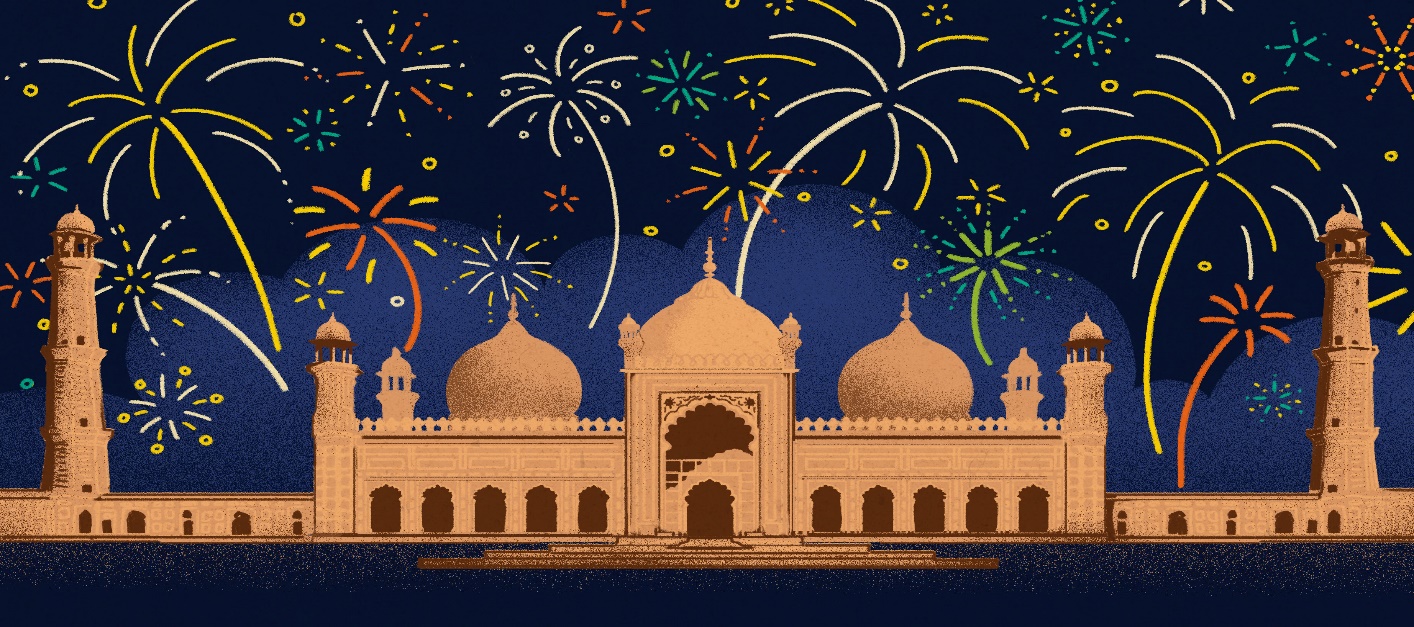 Year 3 & 4 students will be celebrating Eid ul Fitr this year in the lockdown. We would like you to take part in some fun activities/projects based on the importance of Eid ul Fitr in the half term. Next week, I would like you to research interesting and fun facts about Eid ul Fitr. In addition, write about how you and your family celebrated Eid ul Fitr this year and compare it the way you had celebrated it last year. What are the similarities and differences between this Eid and last year Eid? Things to include: FoodClothes Prayers Presents Family ExperienceCreate PostersFact sheetsDrawing and paintingsDiaryYou can email your work to your teachers if you would like to. We look forward to seeing some of your amazing work!Mrs Zainab and Miss Sultana